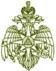 МЧС РОССИИГЛАВНОЕ УПРАВЛЕНИЕМИНИСТЕРСТВА РОССИЙСКОЙ ФЕДЕРАЦИИ ПО ДЕЛАМ ГРАЖДАНСКОЙ ОБОРОНЫ, ЧРЕЗВЫЧАЙНЫМ СИТУАЦИЯМ И ЛИКВИДАЦИИ ПОСЛЕДСТВИЙ СТИХИЙНЫХ БЕДСТВИЙПО ИРКУТСКОЙ ОБЛАСТИ(Главное управление МЧС России по Иркутской области)ул. Красноармейская 15, Иркутск, 664003тел.45-29-48, 45-32-46, 45-29-49 факс 24-03-59E-mail: info@38.mchs.gov.ru www.38.mchs.gov.ru№ ИВ-236-16-296 от 27.06.2024 г.Главам МО Иркутской областиЕДДС муниципальных образований Руководителям территориальных  подразделений федеральных органов исполнительной властиРуководителям исполнительных органов    государственной власти областиРуководителям организацийСтаростам населенных пунктовНачальнику ОГБУ «ПСС Иркутской области»Руководителям всех видов пожарной охраны и спасательных подразделенийПредупреждение об опасных и неблагоприятных метеорологических явлениях погодыПо данным Федерального государственного бюджетного учреждения «Иркутское управление по гидрометеорологии и мониторингу окружающей среды»(ФГБУ «Иркутское УГМС»)Прогноз погоды на сутки с 20 часов 27 июня до 20 часов 28 июняПо области: переменная облачность, без существенных осадков, местами кратковременные дожди, ночью в южных районах кратковременные, местами сильные дожди, ливни, в течение суток на селеопасных станциях южных и ночью верхнеленских районов сильные, местами очень сильные дожди, в отдельных районах грозы, утром туман, ветер западный, северо-западный 5-10 м/с, при грозах порывы 15-20 м/с, температура ночью +11,+16°, при прояснении до +6°, днем +27,+32°, при облачной погоде +17,+22°, в Катангском районе +29,+34°.По городу Иркутску: переменная облачность, кратковременный дождь,  ветер северо-западный  5-10 м/с, температура ночью +12,+14°, днем до +27°.По озеру Байкал: облачно с прояснениями, кратковременные дожди, грозы, местами по югу сильные и очень сильные дожди, днём град, утром при прояснении туман, ветер западный, северо-западный 6-11 м/с, при грозах порывы 15-18 м/с, температура ночью +6,+11°, днём +17,+22°, по северу при малооблачной погоде до +27°.Рекомендуемые превентивные мероприятия органам местного самоуправления:Проверить готовность органов управления, оперативных групп, сил постоянной готовности и других сил, предназначенных к экстренным действиям. Уточнить планы действий в случае возникновения чрезвычайных ситуаций.Обеспечить информационный обмен диспетчерских служб объектов экономики с ЕДДС муниципальных образований и оперативно-дежурной сменой ЦУКС ГУ МЧС России по Иркутской области.Организовать взаимодействие через дежурно-диспетчерские службы с территориальными подразделениями ЖКХ, энергосетей и дорожных служб.Принять меры, направленные  на осуществление отключения электроэнергии при наличии оснований, установленных законодательством, в муниципальных образованиях в период усиления ветра свыше 15 м/с, с проведением заблаговременного оповещения населения.Через СМИ довести прогноз о возможных опасных метеорологических явлениях до населения на территории района, городского округа.Уточнить количество резервных источников питания, теплоснабжения и их работоспособность.Уточнить состав сил и средств муниципального звена ТП РСЧС к реагированию на ЧС.При необходимости организовать круглосуточное дежурство руководящего состава органов управления. Уточнить резерв горюче-смазочных материалов, продовольствия, медикаментов и других материальных средств для обеспечения жизнедеятельности населенных пунктов.Уточнить порядок взаимодействия с органами управления муниципального звена единой государственной системой предупреждения и ликвидации чрезвычайных ситуаций.Обеспечить готовность к убытию в зону возможной ЧС сил постоянной готовности. Проинформировать население и компании, занимающиеся спортивной и туристической деятельностью, об опасности пребывания туристов и спортсменов в горных районах.Организовать проведение мероприятий по разъяснению населению  о необходимости регистрации туристских групп в Главном управлении МЧС России по Иркутской области.Довести прогноз до руководителей органов местного самоуправления, объектов экономики, старост сельских населенных пунктов, населения, дежурно-диспетчерских служб органов управления муниципального звена ТП РСЧС Иркутской области предупреждение об опасных и неблагоприятных метеорологических явлениях погоды и рекомендации по порядку реагирования на прогноз.По риску возникновения лесных (ландшафтных) пожаров и термических точек:- организовать работу патрульных, патрульно-маневренных групп по недопущению возгораний;- при выявлении возгораний, незамедлительно информировать собственников (арендаторов) земель;- организовать работу по разработке дополнительных мероприятий, направленных на обеспечение пожарной безопасности населенных пунктов и садоводческих товариществ;- организовать и провести сходы граждан по вопросам соблюдения требований пожарной безопасности, проведение соответствующей разъяснительной работы по действиям при возникновении пожара и опасных факторов лесных пожаров и палов травы;- обеспечить принятие мер по локализации очагов горения сухой растительности и спасению людей и имущества до прибытия подразделений Государственной противопожарной службы;- обеспечить выставление стационарных и передвижных межведомственных постов на территориях населенных пунктов и прилегающих к ним территориях;- организовать круглосуточную работу и реагирование на термические точки, зарегистрированные на портале и мобильном приложении.По риску аварий на энергосистемах и объектах ЖКХ:- проверить и привести в готовность системы оповещения инженерно-технического и обслуживающего персонала объектов ЖКХ.- выявлять и принимать меры по предупреждению, локализации и ликвидации дефектов и отказов в работе систем жизнеобеспечения населения.- организовать контроль создания, наличия, использования и восполнения запасов материально-технических ресурсов для ликвидации аварий.- принять меры по созданию постоянно действующего резерва мобильных (передвижных) электрических станций.- принять меры, направленные на осуществление отключения электроэнергии при наличии оснований, установленных законодательством, в муниципальных образованиях в период усиления ветра свыше 15 м/с, с проведением заблаговременного оповещения населения.По риску затопления (в случае выпадения большого количества осадков):1. При подтверждении прогноза для органов управления и сил РСЧС установить соответствующие режимы функционирования.2. Проверить готовность сил и средств для своевременного реагирования при ухудшении гидрологической обстановки.3. Проверить готовность пунктов временного размещения.4. Организовать проверку систем оповещения и информирования населения через все имеющиеся средства. В случае повышения уровня воды и угрозы подтопления провести оповещение населения о прогнозируемой обстановке.5. Уточнить резервы материально-технических средств, необходимых для ликвидации последствий подтоплений.Обо всех возникших предпосылках ЧС немедленно информировать ОД  ЕДДС Усть-Удинского района (тел.:8(39545) 31-1-82). 28-30 июня местами по области ожидается высокая 4 класса и чрезвычайная 5 класса пожароопасность лесов.28 июня местами в верхнеленских, центральных и южных районах ожидаются сильные и очень сильные дожди, сильные ливни, грозы, крупный град, порывы северо-западного ветра 15-20 м/с.